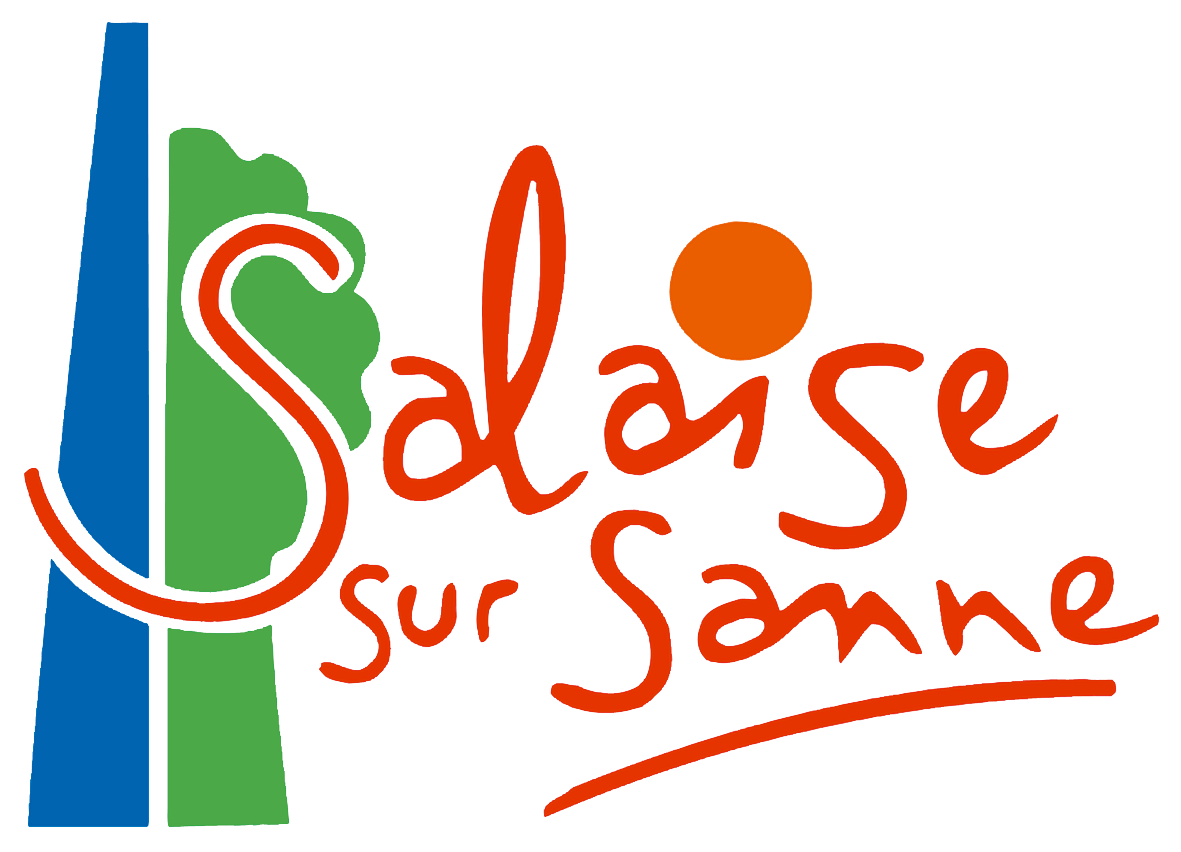 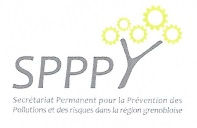 (*) :	PPI :  	Plan Particulier d’Intervention	DICRIM :	Document d’Information Communale sur les RIsques Majeurs	CCTP :  	Cahier des Clauses Techniques Particulières	DICT / DT :	Déclaration d’Intention de Commencement de Travaux / Déclaration de Travaux	